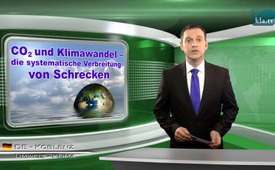 CO2  und Klimawandel – die systematische Verbreitung von Schrecken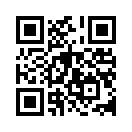 CO2  und Klimawandel – die systematische Verbreitung von Schrecken.
Im Dezember 2015 einigten  sich  die  Mitglieder  der  UN-Klimakonvention in Paris auf eine  umfassende  Senkung  des CO2- Ausstoßes.CO2  und Klimawandel – die systematische Verbreitung von Schrecken.
Im Dezember 2015 einigten  sich  die  Mitglieder  der  UN-Klimakonvention in Paris auf eine  umfassende  Senkung  des CO2- Ausstoßes.  Damit  soll  der laut  Weltklimarat  IPCC
menschengemachte und angeblich in eine  Katastrophe  führende  Temperaturanstieg  begrenzt werden. Hunderte international anerkannte Wissenschaftler haben jedoch belegt,  dass  der  Klimawandel nicht menschengemacht ist: Die Klimadaten  seien  manipuliert, die Sonnenaktivität ausgeblendet, der  vom  Menschen  verursachte CO2- Anteil  betrage  vernachlässigbare  1–4  %.  Trotz  dieser  Erkenntnisse  ist  der  IPCC  darauf bedacht,  Schreckensbilder  unter die Leute zu bringen, um sie von der  Notwendigkeit  zu  überzeugen, dass der menschengemachte Klimawandel  auch  vom  Menschen  wieder  korrigiert  werden muss.  Durch  Schreckensbilder wie dem Untergang von Küstenregionen, Missernten oder zunehmenden  Naturkatastrophen  werden  die  Menschen  in  Europa täglich unter Druck gesetzt, weil die Ursache ja ihr unverantwortlich hoher CO2- Ausstoß sei. Die Konsequenzen dieser Schreckensbilder,  dieses  emotionalen  Terrors, tragen die Menschen in allen Ländern täglich.von ag/froQuellen:http://www.eike-klima-energie.eu/climategate-anzeige/das-maerchen-vom-konsens/
http://www.anti-zensur.info/azkmediacenter.php?mediacenter=conference&amp;amp;topic=5&amp;amp;id=26
http://www.anti-zensur.info/azkmediacenter.php?mediacenter=conference&amp;amp;topic=1&amp;amp;id=11http://www.welt.de/wirtschaft/article5479382/Die-verborgenen-Kosten-des-Klimaschutzes.htmlDas könnte Sie auch interessieren:#Klimawandel - Die Klimalüge - www.kla.tv/KlimawandelKla.TV – Die anderen Nachrichten ... frei – unabhängig – unzensiert ...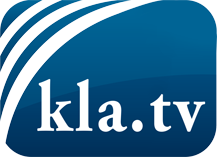 was die Medien nicht verschweigen sollten ...wenig Gehörtes vom Volk, für das Volk ...tägliche News ab 19:45 Uhr auf www.kla.tvDranbleiben lohnt sich!Kostenloses Abonnement mit wöchentlichen News per E-Mail erhalten Sie unter: www.kla.tv/aboSicherheitshinweis:Gegenstimmen werden leider immer weiter zensiert und unterdrückt. Solange wir nicht gemäß den Interessen und Ideologien der Systempresse berichten, müssen wir jederzeit damit rechnen, dass Vorwände gesucht werden, um Kla.TV zu sperren oder zu schaden.Vernetzen Sie sich darum heute noch internetunabhängig!
Klicken Sie hier: www.kla.tv/vernetzungLizenz:    Creative Commons-Lizenz mit Namensnennung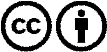 Verbreitung und Wiederaufbereitung ist mit Namensnennung erwünscht! Das Material darf jedoch nicht aus dem Kontext gerissen präsentiert werden. Mit öffentlichen Geldern (GEZ, Serafe, GIS, ...) finanzierte Institutionen ist die Verwendung ohne Rückfrage untersagt. Verstöße können strafrechtlich verfolgt werden.